230 Day Teacher Contract CalendarCALENDAR LEGENDEQ STAFF DEVELOPMENT UNPAIDHOLIDAYS – PAID UNSCHEDULED – UNPAIDCONFERENCE DAYS PAIDBREAK - PAID BREAK – UNPAIDFIRST/LAST DAY OF SCHOOLADJUSTED DISMISSAL DAYSWednesdays during school year. 90-minute adjusted dismissal.2016-2017 REGULAR SCHOOL CALENDARSchool Board approved on 10/06/2015Dates/Events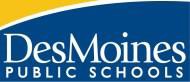 July 4	HolidayAug 12	Year 1, Alternate Contract Teachers Report (201 day contract)Aug 15-18	First-Year Teacher TrainingAug 17&18	New to District Teacher Training Aug 18	Years 2-5, Alternate Contract 	Teachers Report (197 day contract)Aug 19, 22, 23    All teachers & associates report(195 day contract)Aug 24	First Day of School (Adjusted dismissal time)Sept 5	Labor Day (No school)Oct 28	Teacher EQ Development- Associates do not report Nov 23	No school for teachers, associates or students-Fall Conference Comp DayNov 24-25	Thanksgiving Holiday (No school)Dec 23-Jan 2    Winter Recess – No classes Dec 26, 27, 30 Holiday – Offices ClosedJan 2	Holiday – Offices ClosedJan 13	First Semester EndsJan 16	Martin Luther King Day (no schoolFor students, teachers & associates)Jan 17	Start of 2nd SemesterMar 10	No school for teachers, associates & Students (Spring Conference Day)Mar 13-17	Spring RecessApril 5	IA AssessmentApril 19	No school for 9th; 10th & 12th graders 11th graders attend a.m. onlyfor ACT testApril 20	No school for 11th graders; 9th, 10thand 12   graders attendMay 22	Last day of school for 12th grade May 29	Memorial Day – no schoolMay 30	Last day of school for Elem & Middle Schools; students dismissed after half day; lunch will be served in Elem (in-service half day for Elem/MS Teachers and associates)May 31	Last day of school for High Schools – No adjusted dismissalMay 31,Jun 1,2Reserved for inclement weather make up daysJune 20	Last day worked for 230 day teacher